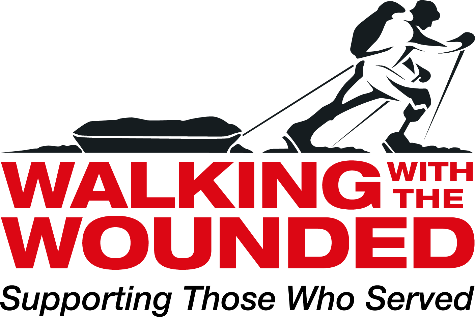 Job DescriptionJob Title:		Head of Finance 		Reports to: 		CEOBased at:		Stody Hall Barns, Stody, Melton Constable, Norfolk, NR24 2EDJob PurposeA member of the Senior Management Team (SMT) and responsible for providing a clear perspective of the financial position of the charity. Responsible for developing, maintaining and managing the finance processes across the charity, as well as managing the charity’s day-to-day financial accounting requirements. The role reports to the CEO. Primary Responsibilities To provide finance expertise to the CEO and SMT allowing for a clear understanding of the current and future financial position of the Charity and to lead the finance team. RoutineResponsibilitiesFinanceLine management and development of finance department staffProvide constructive challenge and advice to the SMTManaging, developing and improving all finance processesOversee all aspects of day-to-day finance activity including identifying opportunities for innovation and improvement Coordinating finance support as a business partner to the Operations and Fundraising departmentsSupervise and support the preparation of ad hoc reports for Fundraising and OperationsPreparation of monthly management accounts and full year projections  to support operational decisions of the SMT and the Board of TrusteesPreparation of quarterly Trustees’ report Preparation of the statutory financial statements under the Charities SORP for inclusion in the Annual Report. Coordinating and responding to requests for information as part of the annual audit with the Charity’s auditors, Saffrey ChampnessCoordinating the production of budgets with SMTEnsuring all HMRC, Charities Commission, SCRO and Companies House filings are carried out in accordance with required timescalesEnsure high levels of governance are metSupport the CEO and Director of Fundraising prepare agreements with funders including sponsorship and commercial participation agreementsKey Skills, Qualifications and ExperienceCIMA / ACA / ACCA qualifiedHave a minimum of 3 years commercial/charity experience post qualificationGood knowledge of UK GAAP, VAT and PAYEExperience of working in a multi-disciplined environmentProduction of annual accounts and forecastsManaging working capital/day-to-day cash requirementsAbility to produce management accounts, and advise SMT of financial health of the charityHigh level of IT skills Excellent attention to detailExperience of managing a small teamExperience of project management (relevant to data systems integration and upgrade)Works well within a changing and developing environmentStrong communicator and highly motivatedJob OfferA basic salary of £48,0005% employer’s pension contributionIndividual medical cover